ЛУЦЬКА РАЙОННА  РАДА  ВОЛИНСЬКОЇ  ОБЛАСТІРОЗПОРЯДЖЕННЯПро створення комісії із соціального страхування1.Створити комісію із соціального страхування у зв’язку з тимчасовою втратою працездатності Луцької районної ради в складі 4 (чотирьох) осіб:БІЛИК Віктор Іванович,  начальник відділу з питань освіти, науки, культури, молоді, спорту та медицини -  голова комісії;СІВАК Сергій Віталійович,  заступник голови районної ради - заступник голови комісії;ПАВЛОВА – БАГРІЙЧУК Тетяна Степанівна, заступник керівника виконавчого апарату – член комісії;БАЛАНДІНА Віра Миколаївна, радник голови районної ради – член комісії.ПІДСТАВА:ст.30 Закону України «Про загальнообов’язкове державне соціальне страхування», Положення про комісію (уповноваженого) із страхування у зв’язку з тимчасовою втратою працездатності, затверджене постановою правління Фонду соціального страхування України від 19.07.2018 № 13, протокол засідання представників роботодавця та застрахованих осіб Луцької районної ради №1 від 05.04.2021 р., протокол загальних зборів трудового колективу №3 від 08.04.2021 про делегування представників застрахованих осіб трудового колективу до комісії із соціального страхування Луцької районної ради.Голова районної ради Олександр ОМЕЛЬЧУКБілик 72809226.04.2021Луцьк№ 24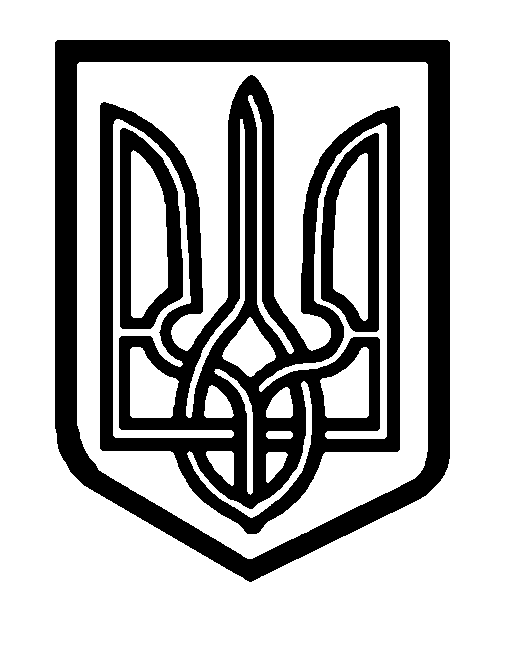 